VJERONAUKBOG JE TAJANSTVEN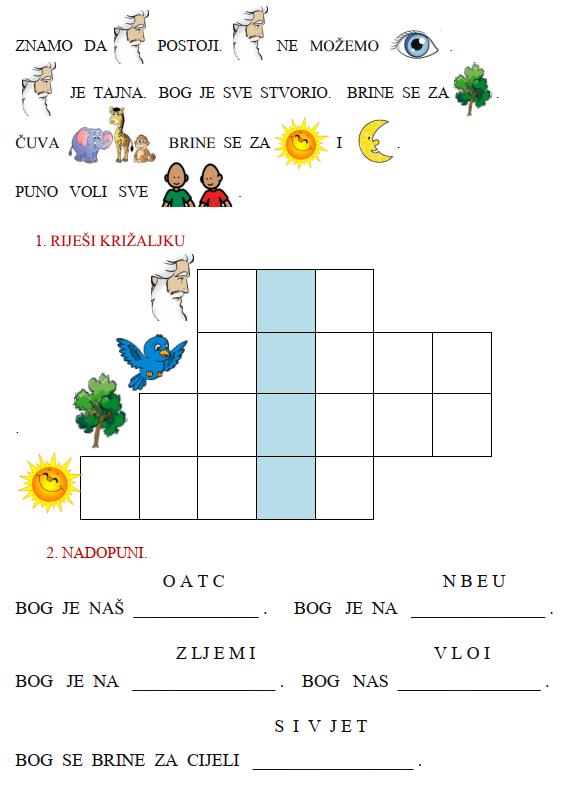 